DRUG RESEARCH ACADEMYBiannual progress reportTEMPLATE FOR PHD STUDENTS AFFILIATED WITH DRADeadlines for submitting the biannual report: 1 May and 1 November.Detailed information can be found on the DRA website.The purpose of the DRA progress reports is to help DRA PhD students to keep their PhD on track and ensure an efficient and continuous evaluation of the course of the PhD project:Tool and help to keep PhD on track and get all supervisors involvedTraining in thinking/planning ahead and taking charge of PhDTraining in progress reporting for future employmentsStep-by-step:Fill in the DRA progress report. Call a meeting with all your supervisors to discuss the report and summarize the contents of your discussions on the last page of the report (the meeting summary is mandatory).You can also use the elective evaluation questions as a supplement for the meeting.After the meeting, you must email the DRA progress report with the meeting summary to the DRA secretariat (dra@sund.ku.dk) with a copy to your supervisor(s).The DRA progress report fulfils the requirements from the Graduate School, i.e. when you are asked for the yearly regular assessment in PhD planner. Follow the instructions on Graduate School’s website.
Please contact the DRA secretariat:If you have any questions.If you are unable to meet the deadline for some reason (e.g. leave). We will then find an alternative deadline. If you have initiated your PhD project less than 3 months before the deadline, or if you have stopped collecting data and have initiated writing your thesis as you are then exempted.
DRA Progress Report1) Brief background of project (1/2 page max):2) Aim (200 words max):Overall aim(s) of the project3) Status (1/2 page max):Short overview of previous conclusions and progress in the literature of direct relevanceto the project (if any)4) Intermediate goals for the current project period:Bullet points, as discussed at the last meeting5) Progress since last report including data (1-3 pages):6) Future research plans (1/2 page max):Bullet point listing. Include time schedule and priority for the next 6 months and until handing in thesis7) PhD courses taken (since enrolment):8) Status for stay at another research environment:Stay at another research environment (mainly abroad) for at least 1 month is mandatory (Graduate School rules). Please state planning stage of such a stay or whether it has already been conducted.PhD Career Programme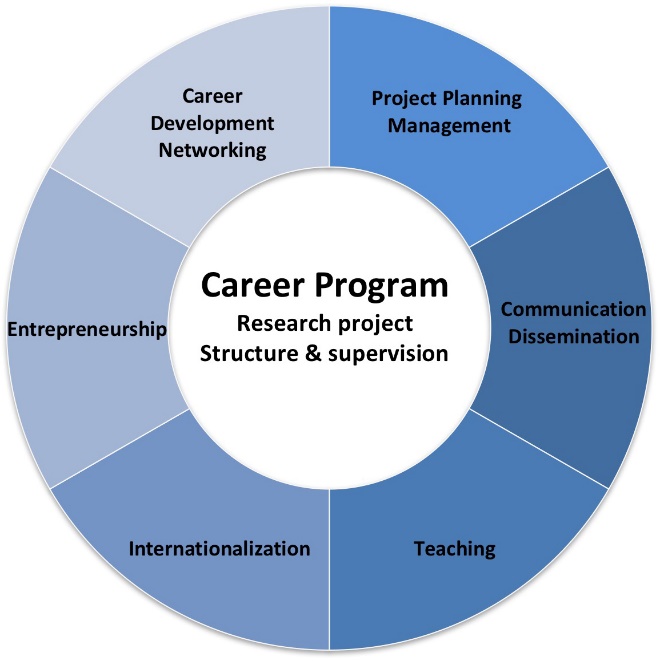 Every three years DRA conducts an employment survey of PhD graduates of the previous three years.The surveys have clearly shown than skills beyond the research project and specific scientific methods are important for future careers.This led DRA to initiate a PhD Career Programme with focus on six key training skill sets (TS1-6) shown on the figure, which are promoted through a mix of mandatory and elective courses, workshops and networking events.TS1: Project Planning & Management TS2: Communication and dissemination Inspiration for additional elective activities:Describe your PhD project on CURIS profileWorkshops / courses organized by DRA in e.g.:dissemination for non-scientific audiencescientific writingpresentation techniquesPresentations at group/section meetings and conferencesParticipation in ULLA Summer School (poster presentation)TS3: Teaching and Supervision*    Be aware of specific teaching requirements of your department, e.g. max 300 hours at Department of Pharmacy, 240 hours at Department of Drug Design and Pharmacology, and max 300 hours at Department of Biomedical SciencesInspiration for additional elective activities:Course in tutoring and supervision for students Use elective questionnaire on supervision expectations at regular intervalsUse elective supervision evaluation questionnaire at regular intervalsTS4: EntrepreneurshipInspiration for elective activities:PhD courses such as "Intellectual Property Rights in Biotechnology and Drug Discovery" (SUND)DRA workshops with invited speakers to tell about their own experiences from idea to companyPatenting inventions during the PhD Innovation cupsDepartmental innovation workshopsTS5: InternationalizationWe encourage participation in at least 2 of the following 5 elements: Affiliate international co-supervisor or external assessor.Stay at another research environment abroad.Participate in an international conference/meeting.Participate in a PhD course abroad.Participate in an ULLA summer school or ULLA workshop.TS6a: Career DevelopmentInspiration for additional elective activities:Enter a mentor programme TS6b: NetworkingInspiration for additional elective activities:DRA lectures and symposia Networking events organized by e.g. the Young Pharma Forum (YPF)DRA workshops focused on networkingULLA summer school or ULLA workshopBecome member of national & international scientific societies and participate in their activitiesDRA Supervisor Meeting SummaryIt is mandatory to complete the summary.PhD student	 (name and signature) __________________________________________Biannual report no 	___________Submitted (date) 	___________By submitting the report to DRA, the PhD student confirms that the biannual report has been approved by the supervisors, and a meeting between the PhD student, the principal supervisor and the co-supervisors has been held. The following results achieved in the current 6-month project period were discussed:The following plans and milestones for the next 6-month project period were discussed:Remember to send a copy of the progress report and meeting summary to the DRA secretariat (DRA@sund.ku.dk).Name:Project title:Principal supervisor:Co-supervisor(s):External assessor:(not mandatory)Biannual report no.:Date of submission:PeriodPhD course titleECTSTotal:Mandatory elementsRecommended timingCompleted (date):Scientific project planning and management I~6 months into PhDScientific project planning and management II~2 years into PhDBiannual progress reportsMay 1 / November 1Elective elementsElective elementsCompleted (date):Mandatory elementsRecommended timingCompleted (date):Evaluate posters at DRA Summer School1st yearPoster presentation at DRA Summer School2nd yearOral presentation at DRA Summer School3rd yearElective elementsElective elementsCompleted (date):Mandatory elementsRecommended timingCompleted (date):Introduction course in university pedagogyAs early as possibleMax 300 hrs. of teaching incl. preparation *Throughout PhDTeaching conducted:Course titles:Teaching hours:Period:Total:Elective elementsElective elementsCompleted (date):Elective elementsCompleted (date):Elements conductedCompleted (date):Mandatory elementsTimingCompleted (date):Performance and development review (MUS)1st yearPerformance and development review (MUS)2nd yearPerformance and development review (MUS)3rd yearElective elementsElective elementsCompleted (date):Mandatory elementsTimingCompleted (date):Participate in DRA Summer School1st yearParticipate in DRA Summer School2nd yearParticipate in DRA Summer School3rd yearElective elementsElective elementsCompleted (date):